Golden Thyme Coffee Café & 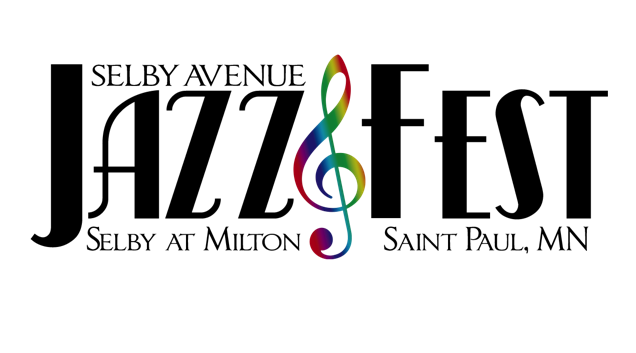 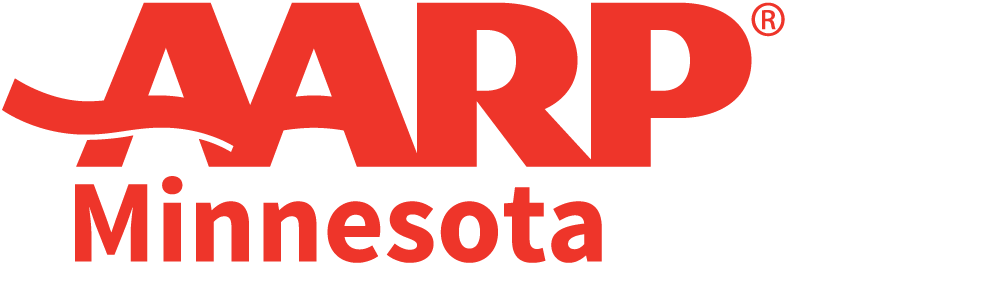 Present:2 0 2 2    V E N D O R    A P P L I C A T I O NBusiness Name: ____________________________________ Contact Name: _________________________________Address: ________________________________________________________________________________________City: ______________________________________  St: __________________  Zip: ___________________________Phone: _____________________ E-mail: _______________________ Website: _______________________________Please provide a brief description of your business (and menu if applicable; please include any attachments that will assist in telling your story).______________________________________________________________________________________________________________________________________________________________________________________________IMPORTANT VENDOR DEFINITIONS: An artist booth* is defined as a space where the vendor is actively engaging in live demonstrations of their profession and talents—painting, creating jewelry, sketching, carving, etc. A business booth** is defined as a vendor who is retailing an item or service. Though they could be retailing an art-related item, a business booth vendor is not engaged in demonstrating the actual creation process. For example, a vendor whose booth features pre-made jewelry and is not engaged in actually making additional product on-site is defined as a business booth. Major corporations*** preferring to rent a booth space (vs. sponsoring the event) will be charged a minimum of $500. All booths are 10’ x 10’; food booths are 12’x 12’.  Food vendors must include a copy of their city permit and have appropriate insurance. Vendors are responsible for taking all related trash to provided receptacles. Failure to keep a clean one’s area will seriously jeopardize participation in future Fests.VENDOR POLICIES:1.  All vendors MUST provide pop-up style tent with weights to hold it down (no stakes; booths are on the street), tables & chairs.  2.  Mail your check, payable to Selby Avenue JazzFest, and this completed form to: 2022 Selby Ave JazzFest c/o Golden Thyme Coffee Café, 934 Selby Ave, St. Paul, MN  551043.  A NOTE ON COVID: The Selby Ave JazzFest will be strictly following the CDC guidelines at the time of the event.4. As it has been for 21 years, JazzFest is a rain or shine event. No refunds will be given due to weather or acts of God. Please plan accordingly. QUESTIONS:FOOD VENDORS: Please contact Mychael Wright at 651.207.5945 or jazzfest.mw@gmail.comALL OTHER VENDOR INQUIRES: Please contact Stephanie Wright at 651.207.5945 or jazzfest.sw@gmail.com COMPLETED APPLICATIONS ARE DUE BY FRIDAY, AUGUST 12th___________________________________________________________________________________________________________________________________________________________________________________________________________________For Internal Use:        Ck # _____________   Cash: ______________  Rec’d: _____________ Deposited: ___________Food Booth-$350Political Booth-$300Artist Booth*-$150Nonprofit Organization-$150Business Booth**-$200Major Corporation***-$500 +